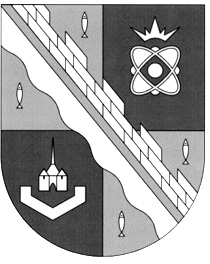 администрация МУНИЦИПАЛЬНОГО ОБРАЗОВАНИЯ                                        СОСНОВОБОРСКИЙ ГОРОДСКОЙ ОКРУГ  ЛЕНИНГРАДСКОЙ ОБЛАСТИпостановлениеот 14/02/2020 № 295Об утверждении бюджетного прогноза Сосновоборского городского округа на долгосрочный период 2020-2025 годовВ соответствии с пунктом 6 статьи 170.1 Бюджетного кодекса Российской Федерации и постановлением администрации Сосновоборского городского округа                  от 21.09.2015 № 2330 «Об утверждении Порядка разработки и утверждения бюджетного прогноза Сосновоборского городского округа», администрация Сосновоборского городского округа  п о с т а н о в л я е т:1. Утвердить бюджетный прогноз Сосновоборского городского округа на долгосрочный период 2020-2025 годов (Приложение).2. Считать утратившим силу постановление администрации Сосновоборского городского округа от 27.02.2017 № 466 «Об утверждении бюджетного прогноза Сосновоборского городского округа на долгосрочный период 2017-2022 годов»                                (с изменениями) с 01.01.2020.3. Общему отделу администрации (Смолкина М.С.) обнародовать настоящее постановление на электронном сайте городской газеты «Маяк». 4. Отделу по связям с общественностью (пресс-центр) комитета по общественной безопасности и информации (Никитина В.Г.) разместить настоящее постановление на официальном сайте Сосновоборского городского округа.5. Настоящее постановление вступает в силу со дня официального обнародования.6.Контроль за исполнением настоящего постановления оставляю за собой.Первый заместитель главы администрации Сосновоборского городского округа		                                            С.Г.ЛютиковИсп. Попова Т.Р. (КФ)
Тел. 8(813) 2-43-52; ЛЕСОГЛАСОВАНО: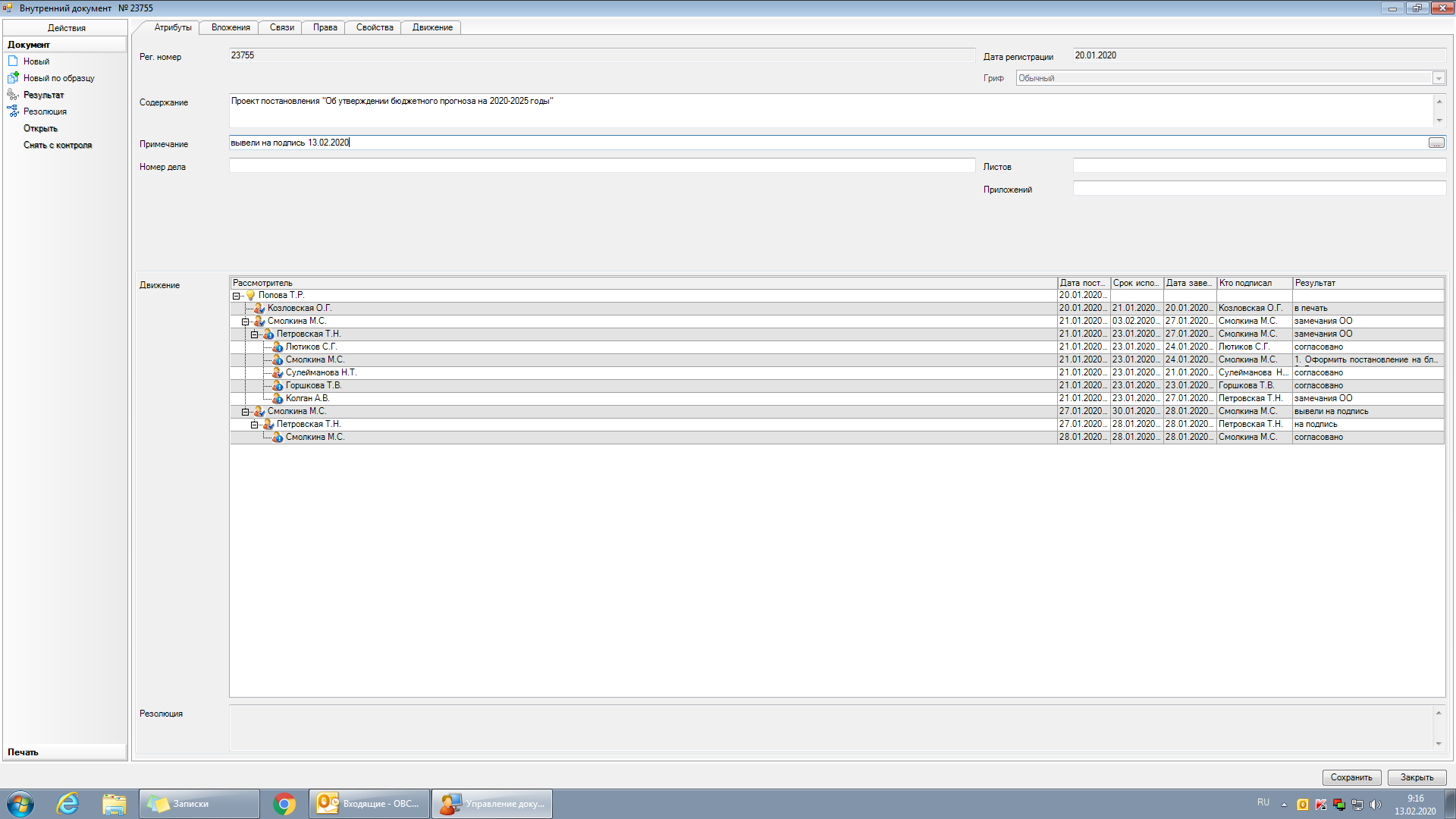                                                                                                           Рассылка: Общ.о., КФ, заместителям главы, ОЭРУТВЕРЖДЕНпостановлением администрацииСосновоборского городского округа  от 14/02/2020 № 295(Приложение) Бюджетный прогноз Сосновоборского городского округа на долгосрочный период 2020-2025 годовУсловия формирования Бюджетного прогноза.Социально-экономическая ситуация в округе в настоящее время характеризуется стабильным ростом основных экономических показателей крупных и средних предприятий: объема продукции, работ и услуг, численности работающих и средней заработной платы. При этом объем инвестиций в основной капитал имеет тенденцию к снижению, что связано с завершением строительства первой очереди ЛАЭС-2 (блоки 5 и 6) и нерешенностью вопроса строительства второй очереди (блоки 7 и 8). В основу развития города положено продолжение реализации важнейших для города инвестиционных проектов Госкорпорации «Росатом» по реконструкции Ленинградской атомной станции и строительству замещающих мощностей ЛАЭС. В 2018 году началась промышленная эксплуатация первого энергоблока нового поколения, идущего на смену энергоблоку № 1 ЛАЭС, выведенному из эксплуатации в конце 2018 года. Продолжается строительство второго энергоблока нового поколения, идет подготовительная работа к строительству 3-го и 4-го энергоблоков.Однако, учитывая имеющийся в округе опыт строительства и эксплуатации атомных электростанций и расположенный на территории округа крупнейший в Ленинградской области строительно-монтажный комплекс, а также приоритетное положение атомной отрасли в Российской Федерации, можно рассчитывать на продолжение строительства ЛАЭС-2 в ближайшей перспективе.Необходимо учесть также планы ЛАЭС по развертыванию работ по выводу из эксплуатации отработавших свой срок энергоблоков, высвобождению производственных площадей и использованию их для развития экономического потенциала города.            С учетом этих факторов прогнозируется умеренный рост основных показателей социально-экономического развития округа         Основные параметры базового варианта прогноза социально-экономического развития Сосновоборского городского округа на 2020 - 2025 годы представлены в таблице (приложение №1).         В прогнозный период 2020-2025 годов численность занятых в экономике прогнозируется на уровне 2019 года, среднемесячная заработная плата работников списочного состава крупных и средних организаций округа прогнозируется с ежегодным ростом.         Структура видов деятельности в сегменте малого предпринимательства предположительно сохранится без существенных изменений. Доминирующими предприятиями будут являться предприятия, функционирующие в строительстве, обрабатывающих производствах, торговле, а также организации, занимающиеся операциями с недвижимым имуществом.Прогноз основных параметров бюджета         Прогноз основных параметров бюджета Сосновоборского городского округа на 2020 – 2025 годы приведен в приложениях 2, 3 к настоящему документу. При формировании бюджета на 2020-2025 годы предполагается исходить из следующих подходов. На динамику прогнозируемых поступлений по доходам основное влияние оказывает наиболее значимый доходный источник бюджета Сосновоборского городского округа – налог на доходы физических лиц.         Необходимо заниматься мероприятиями, направленными на повышение собираемости налогов на территории Сосновоборского городского округа:          - проводить совместно с налоговыми органами мониторинг полноты постановки на налоговый учёт  организаций, осуществляющих деятельность на территории городского округа;         -проводить целенаправленные мероприятия по сокращению имеющейся задолженности по налогам в рамках проведения  комиссии по ведению работы с организациями по вопросам погашения задолженности по налоговым и неналоговым платежам. Особое внимание при проведении комиссий необходимо уделять вопросам погашения задолженности по налогу на доходы физических лиц с учетом изменений, внесенных в Налоговый кодекс Российской Федерации в части введения ежеквартальной налоговой отчетности по данному налогу.         - проводить работу по совершенствованию нормативной правовой базы по местным налогам;         - проводить работу по улучшению администрирования налоговых и неналоговых доходов бюджета с целью минимизации невыясненных поступлений в бюджет и обеспечения полноты  собираемых доходов.                  Приоритетом бюджетной политики Сосновоборского городского округа в 2020 - 2025 годах остается жесткое ограничение муниципального долга в первую очередь за счет принятия бездефицитного бюджета.           Для достижения данной цели в 2020-2025 годах планируется продолжить работу по оптимизации расходов бюджета и налоговых льгот.           Формирование бюджета Сосновоборского городского округа осуществляется с учетом обязательного включения объектов капитального характера, для реализации которых предусматривается софинансирование из областного бюджета, в 2020-2022 годах вновь начинаемым объектом будет строительство детского сада.        Обеспечение приоритетов бюджетной политики на 2020-2025 годах в части бюджетных инвестиций направлено на продолжение  исполнения указов Президента России от 7 мая 2012 года и мероприятий, предусмотренных "дорожной картой" на создание инженерной инфраструктуры на земельных участках, выделяемых членам многодетных семей, молодым специалистам, членам молодых семей.С учетом текущей экономической ситуации исполнение социальных обязательств в части финансового обеспечения принятых решений по повышению оплаты труда работников бюджетной сферы планируется осуществлять с учетом анализа достижения установленных целевых показателей за соответствующий год, уточнения динамики заработной платы в Сосновоборском городском округе на основании прогноза социально-экономического развития. Внедрение новой системы оплаты труда в муниципальных учреждениях Сосновоборского городского округа, направлено на обеспечение эффективного соотношения гарантированной и стимулирующей части заработной платы.В целях повышения эффективности и качества управления средствами бюджета Сосновоборского городского округа в дальнейшем, как и в предшествующие годы, также будет проводиться оценка качества финансового менеджмента главных распорядителей бюджетных средств. Проведение оценки качества финансового менеджмента направлено на стимулирование главных распорядителей бюджетных средств к осуществлению своей деятельности с соблюдением бюджетного законодательства, улучшением финансовых показателей, обеспечением публичности управления финансами. Внедрение и применение в Сосновоборском городском округе федеральных стандартов бухгалтерского учета для организаций государственного сектора позволит повысить качество и прозрачность информации, раскрываемой в бюджетной отчетности. Для усиления общественного контроля в сфере финансов и муниципального управления, вовлечения гражданского общества в бюджетный процесс, а также в целях обеспечения прозрачности и открытости муниципальных финансов, повышения доступности и понятности информации о бюджете в соответствии с приказом Министерства финансов Российской Федерации от 28.12.2016 N 243н "О составе и порядке размещения и предоставления информации на едином портале бюджетной системы Российской Федерации" будет публиковаться в системе «Электронный бюджет» вся информация о прохождении бюджетного процесса Сосновоборского городского округа. Кроме того, будет продолжено регулярное обнародование на официальном сайте Сосновоборского городского округа «Бюджета для граждан» к бюджету Сосновоборского городского округа на очередной год и плановый период.Прогноз основных характеристик бюджета         Прогноз основных характеристик Сосновоборского городского округа на 2020 – 2025 годы приведен в приложениях 4, 5 к настоящему документу.         При формировании основных параметров бюджета Сосновоборского городского округа на долгосрочный период 2020 – 2025 годов планируется сохранить существующую на сегодняшний день структуру доходов и расходов бюджета.       В целях устойчивого и сбалансированного развития городского округа приоритетом бюджетной политики Сосновоборского городского округа в 2020-2025 годах остается отсутствие муниципального долга, в первую очередь за счет принятия бездефицитного бюджета.       Для достижения данной цели в 2020-2025 годах планируется продолжить работу по повышению наполняемости бюджета, оптимизации расходов и совершенствованию долговой политики Сосновоборского городского округа. Приложение № 1 к бюджетному прогнозу Сосновоборского городского округа на 2020-2025 годыОсновные показатели прогноза социально-экономического развития Сосновоборского городского округа на долгосрочный период 2020-2025 годов* - по крупным и средним организациям            ** - по прогнозу социально-экономического развития Ленинградской областиПриложение № 2 к бюджетному прогнозу Сосновоборского городского округа на 2020-2025 годыОсновные параметры бюджета Сосновоборского городского округа на долгосрочный период 2020-2025 годов                                                                                                                                                     (млн. руб.)Приложение № 3 к бюджетному прогнозу Сосновоборского городского округа на 2020-2025 годыОсновные параметры бюджета Сосновоборского городского округана долгосрочный период 2020-2025 годов(млн. руб.)Приложение № 4 к бюджетному прогнозу Сосновоборского городского округа на 2020-2025 годыПрогноз основных характеристик бюджета Сосновоборского городского округа(млн. руб.)Приложение № 5 к бюджетному прогнозу Сосновоборского городского округа на 2020-2025 годыПрогноз основных характеристик бюджета Сосновоборского городского округа(млн. руб.)Приложение № 6 к бюджетному прогнозу Сосновоборского городского округа на 2020-2025 годыПоказатели финансового обеспечения обеспечения муниципальных программ Сосновоборского городского округа на 2020-2025 годы(млн. руб.)Показатель202020212022202320242025Численность постоянного населения на начало года, чел.685446871468844689546907469204% к предыдущему году100,3100,2100,2100,2100,2100,2Численность занятых в экономике (среднесписочная), чел.*257162578025829258702591525964% к предыдущему году100,3100,2100,2100,2100,2100,2Фонд заработной платы списочного состава, млн. руб.*228572408225334267202813129594% к предыдущему году105,6105,4105,2105,3105,3105,2Среднемесячная заработная плата списочного состава, руб.*740697784781739860719046194984% к предыдущему году105,3105,1105,0105,3105,1105,0Объем отгруженных товаров в ценах соответствующих лет, млн. руб.*132351134998137293140450143259145695% к предыдущему году101,7102,0101,7102,3102,0101,7Индекс потребительских цен, % **104,5104,0104,0104,0104,0104,0Инвестиции в основной капитал в ценах соответствующих лет*14111145426500676070307312Показатель202020212022202320242025Доходы, всего, в т.ч.:2 445,92 501,02 607,22 711,52 820,02 932,8НДФЛ975,51 040,81 113,71 158,21 204,51 252,7Акцизы по подакцизным товарам (продукции), производимым на территории РФ2,73,03,03,23,33,4Налоги на совокупный доход169,4156,7155,0161,2167,6174,3Налоги на имущество119,1120,5122,4127,31132,40137,70Государственная пошлина, сборы4,34,44,64,85,05,2Доходы от использования имущества161,1153,7160,2166,6173,2180,2Платежи при пользовании природными ресурсами0,70,70,70,80,80,8Доходы от оказания платных услуг и компенсации затрат государства1,61,61,61,71,81,9Доходы от продажи материальных и нематериальных активов42,222,016,717,318,018,7Штрафы, санкции, возмещение ущерба5,75,96,26,46,76,9Прочие неналоговые доходы4,84,94,95,25,45,6Итого собственных доходов1 487,11 514,41 589,11 652,61 718,71 787,5Безвозмездные поступления958,8986,61 018,11 058,91 101,21 145,3Расходы, всего, в т.ч.:2 445,92 501,02 607,22 711,52 820,02 932,8Общегосударственные вопросы320,9335,3398,1410,2451,4475,8Национальная безопасность и правоохранительная деятельность10,010,310,811,211,812,3Национальная экономика199,9194,3206,0207,5229,5246,2Жилищно-коммунальное хозяйство150,2151,2145,8160,1163,8168,4Охрана окружающей среды0,70,70,70,70,80,8Образование1421,41470,51519,71584,51616,81679,7Культура, кинематография196,4194,9184,6185,5190,3192,5Социальная политика126,9123,9121,2131,2134,2136,1Физическая культура и спорт6,97,17,47,58,08,3Средства массовой информации12,612,813,013,113,412,7Дефицит/профицит000000%  (к собственным доходам бюджета)------Показатель2020г.2021г.2022г.2023г.2024г.2025г.Доходы, всего, в т.ч.:2 445,92 501,02 607,22 711,52 820,02 932,81. Налоговые доходы1 270,91 325,51 398,71 454,71 512,81 573,42. Неналоговые доходы216,1189,0190,4198,0205,9214,13. Безвозмездные поступления958,8986,61 018,11 058,91 101,21 145,3Расходы, всего, в т.ч.: 2 445,92 501,02 607,22 711,52 820,02 932,81.Администрация Сосновоборского городского округа10571055,81085,71145,31200,41303,12.КУМИ Сосновоборского городского округа4748,55252,553,654,63.Комитет образования Сосновоборского городского округа1317,41371,61443,31486,81538,11545,94.Комитет финансов Сосновоборского городского округа1515,316,016,517,017,55.Совет депутатов Сосновоборского городского округа77,37,67,88,28,96.КСП Сосновоборского городского округа2,52,52,62,62,72,8Дефицит/профицит000000%------ПоказательФакт на 01.01.2019Факт за 2019 годПлан на 2020  годПлан на 2021 годПлан на 2022 годПлан на 2023 годПлан на 2024 годПлан на 2025 годДоходы, всего                 2 583,32 631,32 445,92 501,02 607,202 711,52 820,02 932,8в % -101,997,8102,2104,0104,0104,0104,0Расходы                       2 390,62 6412 445,92 501,02 607,202 711,52 820,02 932,8в %                 -95,590,6102,2104,0104,0104,0104,0Дефицит/профицит              192,7-9,7000000в % --------ПоказательФакт на 01.01.2019Факт за 2019 годПлан на 2020  годПлан на 2021 годПлан на 2022 годПлан на 2023  годПлан на 2024 годПлан на 2025  годДоходы, всего                 2 583,3    2 631,32 445,92 501,02 607,202 711,52 820,02 932,8в % к ВРП                     0,240,230,200,190,180,180,170,16Расходы                       2 390,62 6412 445,92 501,02 607,202 711,52 820,02 932,8в % к ВРП                     0,230,230,200,190,180,180,170,16Дефицит/профицит              192,7-9,7000000в % к ВРП                     --------муниципальный долг00000000в % к ВРП                     --------ПоказательФакт за 2019 год2020 г.2021 г.2022 г.2023 г2024 г.2025 г.Расходы всего26412 445,92 501,02 607,22 711,52 820,02 932,81.Программные расходы, всего2302,42 068,62 091,42 148,02 233,92 323,32 416,21.уд.вес (%)87,2%84,6%83,6%82,4%82,4%82,4%82,4%1.1.Муниципальная программа Сосновоборского городского округа «Жилище»16,825,521,921,422,323,124,11.2.Стимулирование экономической активности малого и среднего предпринимательства в Сосновоборском городском округе2,51,71,71,81,91,92,01.3.Управление муниципальным имуществом Сосновоборского городского округа20,116,216,316,717,418,118,81.4.Медико-социальная поддержка отдельных категорий граждан в Сосновоборском городском округе12,112,512,410,310,711,111,61.5.Современное образование в Сосновоборском городском округе1 326,71 309,21 353,21 396,81 452,71 510,81 571,21.6.Культура Сосновоборского городского округа335,4271,1272,5265,3275,9286,9298,41.7.Физическая культура, спорт и молодежная политика Сосновоборского городского округа64,856,157,859,862,264,767,31.8.Городское хозяйство Сосновоборского городского округа496,7350,8330,9350,2364,2378,8393,91.9.Развитие информационного общества в Сосновоборском городском округе21,919,118,118,919,720,421,31.10.Безопасность жизнедеятельности населения в Сосновоборском городском округе5,46,46,66,87,17,47,62.Непрограммные расходы, всего338,6377,3409,8459,3477,6496,7516,6уд.вес (%)12,8%15,4%16,4%17,6%17,6%17,6%17,6%